Publicado en  el 23/01/2014 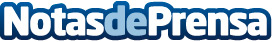 Resultados anuales · Banco Sabadell obtiene un beneficio neto de 247,8 millones de euros que triplica el resultado de 2012Finalizado el año 2013 y cerrado el 132º ejercicio social, la cuenta de resultados consolidada de Banco Sabadell evidencia ya la inflexión anunciada al cierre del año anterior y presenta un beneficio neto de 247,8 millones de euros.Datos de contacto:Banco SabadellNota de prensa publicada en: https://www.notasdeprensa.es/resultados-anuales-banco-sabadell-obtiene-un_1 Categorias: Finanzas http://www.notasdeprensa.es